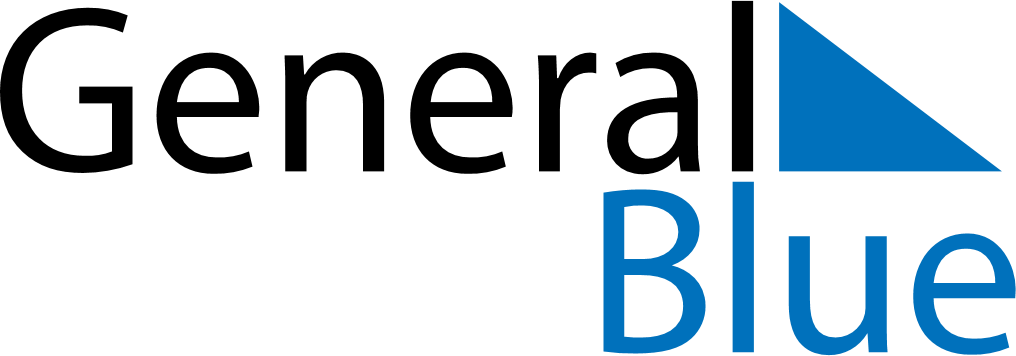 October 2024October 2024October 2024October 2024October 2024October 2024Metsemotlhaba, BotswanaMetsemotlhaba, BotswanaMetsemotlhaba, BotswanaMetsemotlhaba, BotswanaMetsemotlhaba, BotswanaMetsemotlhaba, BotswanaSunday Monday Tuesday Wednesday Thursday Friday Saturday 1 2 3 4 5 Sunrise: 5:56 AM Sunset: 6:16 PM Daylight: 12 hours and 19 minutes. Sunrise: 5:55 AM Sunset: 6:16 PM Daylight: 12 hours and 20 minutes. Sunrise: 5:54 AM Sunset: 6:16 PM Daylight: 12 hours and 22 minutes. Sunrise: 5:53 AM Sunset: 6:17 PM Daylight: 12 hours and 23 minutes. Sunrise: 5:52 AM Sunset: 6:17 PM Daylight: 12 hours and 25 minutes. 6 7 8 9 10 11 12 Sunrise: 5:51 AM Sunset: 6:18 PM Daylight: 12 hours and 26 minutes. Sunrise: 5:50 AM Sunset: 6:18 PM Daylight: 12 hours and 27 minutes. Sunrise: 5:49 AM Sunset: 6:19 PM Daylight: 12 hours and 29 minutes. Sunrise: 5:48 AM Sunset: 6:19 PM Daylight: 12 hours and 30 minutes. Sunrise: 5:47 AM Sunset: 6:19 PM Daylight: 12 hours and 32 minutes. Sunrise: 5:46 AM Sunset: 6:20 PM Daylight: 12 hours and 33 minutes. Sunrise: 5:45 AM Sunset: 6:20 PM Daylight: 12 hours and 34 minutes. 13 14 15 16 17 18 19 Sunrise: 5:44 AM Sunset: 6:21 PM Daylight: 12 hours and 36 minutes. Sunrise: 5:43 AM Sunset: 6:21 PM Daylight: 12 hours and 37 minutes. Sunrise: 5:42 AM Sunset: 6:22 PM Daylight: 12 hours and 39 minutes. Sunrise: 5:42 AM Sunset: 6:22 PM Daylight: 12 hours and 40 minutes. Sunrise: 5:41 AM Sunset: 6:23 PM Daylight: 12 hours and 41 minutes. Sunrise: 5:40 AM Sunset: 6:23 PM Daylight: 12 hours and 43 minutes. Sunrise: 5:39 AM Sunset: 6:24 PM Daylight: 12 hours and 44 minutes. 20 21 22 23 24 25 26 Sunrise: 5:38 AM Sunset: 6:24 PM Daylight: 12 hours and 46 minutes. Sunrise: 5:37 AM Sunset: 6:25 PM Daylight: 12 hours and 47 minutes. Sunrise: 5:36 AM Sunset: 6:25 PM Daylight: 12 hours and 48 minutes. Sunrise: 5:35 AM Sunset: 6:26 PM Daylight: 12 hours and 50 minutes. Sunrise: 5:35 AM Sunset: 6:26 PM Daylight: 12 hours and 51 minutes. Sunrise: 5:34 AM Sunset: 6:27 PM Daylight: 12 hours and 52 minutes. Sunrise: 5:33 AM Sunset: 6:27 PM Daylight: 12 hours and 54 minutes. 27 28 29 30 31 Sunrise: 5:32 AM Sunset: 6:28 PM Daylight: 12 hours and 55 minutes. Sunrise: 5:32 AM Sunset: 6:28 PM Daylight: 12 hours and 56 minutes. Sunrise: 5:31 AM Sunset: 6:29 PM Daylight: 12 hours and 58 minutes. Sunrise: 5:30 AM Sunset: 6:30 PM Daylight: 12 hours and 59 minutes. Sunrise: 5:30 AM Sunset: 6:30 PM Daylight: 13 hours and 0 minutes. 